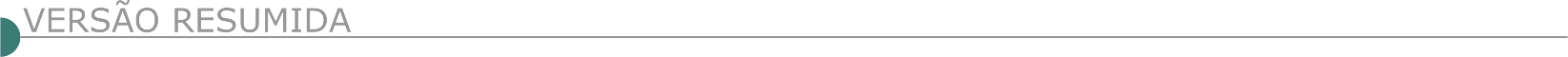 ESTADO DE MINAS GERAIS4ª REGIÃO MILITAR - REABERTURA - CONCORRÊNCIA Nº 90001/2024Objeto: Contratação de obra de engenharia de ampliação das instalações do Posto Médico de Guarnição de Belo Horizonte, em Belo Horizonte – MG. Novo Edital: 17/04/2024 das 09h00 às 12h00 e de13h00 às 16h00. Endereço: Av.Raja Gabaglia, 450 Gutierrez - BELO HORIZONTE - MG. Entrega das Propostas: 17/04/2024 às 09h00. PREFEITURA MUNICIPAL DE ALAGOA - CONCORRÊNCIA 001/2024Objeto: Reforma e ampliação do campo municipal de futebol, no Município de Alagoa/MG, compreendendo a execução de toda a infraestrutura e acabamentos necessários. Período de envios das propostas, 17/04/2024 à 23/05/2024 às 09:30. A sessão pública será realizada no dia 23/05/2024, às 10:00, horário de Brasília – DF, pela plataforma eletrônica www.bnc.org.br. Maiores informações poderão ser obtidas junto a comissão de contratação, na sede da Prefeitura Municipal, Praça Manoel Mendes de Carvalho, 164, Centro, Alagoa/MG das 09:00hs as 17:00hs no telefone (35) 3366-1448, e-mail: licitacao@alagoa.mg.gov.br e no site www.alagoa.mg.gov.br.PREFEITURA MUNICIPAL DE ARAGUARI - 1ª REPUBLICAÇÃO - TOMADA DE PREÇOS Nº 012/2023Objeto: Implantação da Ponte Taquaral em estrutura mista de concreto e aço. Os envelopes contendo os documentos de habilitação e proposta deverão ser entregues até às 13:30 horas do dia 09 de maio de 2024, sendo que a abertura dos envelopes será realizada no mesmo dia e horário. As empresas interessadas em participar desta licitação poderão vistoriar o local onde será executada a obra/ serviço, mediante prévio agendamento, de data e horário junto ao Setor de Engenharia da Secretaria Municipal de Infraestrutura, de segunda a sexta-feira, das 08:00 (oito) às 11:00 (onze) horas e das 13:00 (treze) às 17:00 (dezessete) horas, até o dia 08 (oito) de maio de 2024. Os horários estabelecidos neste Edital respeitarão o Horário Oficial de Brasília – DF. Mais informações pelo telefone: (34) 3690-3280.PREFEITURA MUNICIPAL DE ARAPONGA - CONCORRÊNCIA ELETRÔNICA Nº 4/2024Objeto: Execução de obra de calçamento em pavimento intertravado com bloquete sextavado, em estrada vicinal, trecho Alto da Bucaina, na data de 02/05/2024, às 09h00min. A obra será executada com recurso proveniente do Contrato de Repasse nº 942397/2023/MIDR/CAIXA. O Edital poderá ser retirado no site: www.araponga.mg.gov.br. O processo será realizado por meio da plataforma www.bllcompras.org.br. Informações pelo telefone (0xx31) 3894-1100.PREFEITURA MUNICIPAL DE BARROSO - SECRETARIA MUNICIPAL DE INFRAESTRUTURA EDITAL Nº 021/2024 - CONCORRÊNCIA ELETRÔNICA 001/2024Objeto: Construção de “Elevatória de Esgoto Bruto” no Bairro João Bedeschi no Município de Barroso, com recursos próprios do Município. Data de abertura: 23/05/2024 às 13:00h Retirada do Edital: www.barroso.mg.gov.br. Maiores Informações:(32)3359-3006PREFEITURA MUNICIPAL DE BUGRECONCORRÊNCIA PÚBLICA Nº 001/2024Objeto:  Execução de obra de pavimentação do morro da Marcia e acesso a comunidade Divino. A Abertura será dia 06/05/2024, as 09:h30min na Prefeitura Municipal de Bugre, a Avenida Valério Viana, nº 54, Centro – Bugre – MG. CONCORRÊNCIA PÚBLICA Nº 002/2024Objeto:  Execução de obra de reforma de vestiário e campo do Boachá. A Abertura será dia 06/05/2024, as 13:h00min na Prefeitura Municipal de Bugre, a Avenida Valério Viana, nº 54, Centro – Bugre – MG.PREFEITURA MUNICIPAL DE CAMPO AZUL - CONCORRÊNCIA 001/2024Objeto: Construção de quadra poliesportiva na escola municipal José pereira da cruz na Vila São José município de campo azul/MG. Recebimento das propostas de preços a partir do dia 17/04/2024, às 09:00 horas na plataforma www.portaldecompraspublicas.com.br. Abertura 02/05/2024, às 09:00 na plataforma www.portaldecompraspublicas.com.br. Informações e esclarecimentos no site: www.campoazul.mg.gov.br e www.portaldecompraspublicas.com.br.PREFEITURA MUNICIPAL DE CAMPO FLORIDO - CONCORRÊNCIA Nº 004/2024Objeto: Construção do mercado municipal conforme memorial técnico descritivo, memoria de cálculo, orçamentos, cronograma de etapas, cronograma físico financeiro e planilha orçamentária. A abertura dos envelopes ocorrerá no dia 02 DE maio DE 2024 as 09h00min horas. Quaisquer informações poderão ser obtidas pelo e-mail licitação@campoflorido.mg.gov.br.PREFEITURA MUNICIPAL DE CARANAÍBA - CONCORRÊNCIA ELETRÔNICA Nº 002/2024Objeto: Execução de Construção de alambrado do campo de futebol, na comunidade do Ponto do Leite, Zona Rural, do Município de Caranaíba. A sessão eletrônica se realizará no dia 07/05/2024, às 13h através do Link: https://caranaiba.licitapp.com.br//. Maiores informações no telefone: 031-3725-1133 ou licitacao@caranaiba.mg.gov.br ou site oficial do município.PREFEITURA MUNICIPAL DE CARMÓPOLIS DE MINAS - CONCORRÊNCIA ELETRÔNICA Nº003/2024Objeto: Execução de obras de pavimentação em concreto betuminoso usinado a quente (C.B.U.Q) de parte da Rua Joao Batista Faleiro, no Bairro Boa Vista em Carmópolis de Minas/MG. Sessão dia 09/05/2024 as 09h00min. E-mail licitacao@carmopolisdeminas.mg.gov.br. Telefone (37) 3333-1377. PREFEITURA MUNICIPAL DE DESTERRO DE ENTRE RIOS - CONCORRÊNCIA PRESENCIAL Nº 003/2024Objeto: Execução de obras de construção civil de uma Unidade Básica de Saúde na cidade de Desterro de Entre Rios, MG. Através do agente de contratação, torna público, para conhecimento dos interessados, que está instaurando o processo, através do presente instrumento, nos termos da Lei 14.133/2021 e demais normas pertinentes. Realização: 06/05/2024 ás 09:00 horas. Local: Sala De Licitações Da Prefeitura Municipal De Desterro De Entre Rios. Endereço: Rua Teófilo Andrade, n°66, centro, Desterro de Entre Rios MG, CEP: 35.494-000. Informações: (031) 3736-1515 OU 31- 98359-7922 E-MAIL- compras@desterrodeentrerios.mg.gov.br Site: www.desterrodeentrerios.mg.gov.br.PREFEITURA MUNICIPAL DE GOUVEIA - CONCORRÊNCIA 001/2024Objeto: Quadra poliesportiva localizada na Escola Municipal João Baiano na comunidade rural de Camelinho no Município de Gouveia-MG. Abertura: 03/05/2024 às 09h00min. Maiores informações pelo Tel.: (38)3543-1225; e-mail: licitacaopmg2017@gmail.com ou no pelo site www.gouveia.mg.gov.br.PREFEITURA MUNICIPAL DE INGAÍ - CONCORRÊNCIA N.º 02/2024Objeto: Execução de obra de construção de Praça na Rua Dr. Hélio de Andrade, bairro Centro. Edital completo e realização através do sitio http://ingai.licitapp.com.br. A abertura das “propostas de preços” e o início da sessão de disputa de preços será às 09:00h do dia 02/05/2024, horário de Brasília - DF. Edital disponível no site www.ingai.mg.gov.br.PREFEITURA MUNICIPAL DE JABOTICATUBAS - CONCORRÊNCIA ELETRÔNICA Nº 003/2024Objeto: Execução das obras de pavimentação no Município de Jaboticatubas/MG: trechos das Ruas Padre José Mendes de Aguiar – B. Sagrada Família e Carlos Marques Afonso – B. São Vicente. Data: 27 de maio de 2024; Horário: 09 horas; Local: Plataforma de Licitações AMM LICITA; Tipo: Menor Preço; Critério de Julgamento: Preço global. Maiores informações: Pça Nossa Senhora da Conceição, 38 – Centro, CEP 35.830-000, Jaboticatubas/MG; Telefones: (31) 2010-7128, (31) 2010-7129, (31) 2010-7130; e-mails: licitacao@jaboticatubas.mg.gov.br e licitacao3@jaboticatubas.mg.gov.br; Site: www.jaboticatubas.mg.gov.br;PREFEITURA MUNICIPAL DE JAÍBA - CONCORRÊNCIA ELETRÔNICA Nº 001/2024Objeto: Reforma e ampliação do Hospital Municipal da Jaiba, para atender as demandas da Secretaria de Saúde, constantes no Projeto Básico, Planilha de quantitativos e custos, Cronograma Físico-Financeiro, que integram o Edital e seus anexos, disponível no site www.jaiba.mg.gov.br, cuja cópia poderá ser obtida. Esclarecimentos através do e-mail licitacoes@jaiba.mg.gov.br, ou no setor de Licitações, de segunda a sexta-feira de 08:00 as 12:00 hs, nos dias úteis.PREFEITURA MUNICIPAL DE JEQUITINHONHA - REABERTURA - CONCORRÊNCIA ELETRÔNICA Nº 002/2024Objeto: Reforma e Ampliação do CEAE (Centro de Estadual de Atenção Especializada). Início de Recebimento de Propostas: 18 de abril de 2024 a partir das 08h00min. Limite para Recebimento de Propostas: 03 de maio de 2024 até as 08h00min. Início da Sessão de Disputa de Preços: 03 de maio de 2024 às 09h00min. Local de Realização do Pregão: Portal AMM Licita https://ammlicita.org.br/ Referência de Tempo: para todas as referências de tempo será observado o horário de Brasília (DF). Prazo de Validade das Propostas: Mínimo 60 dias. Critério de Julgamento: Menor Preço por empreitada por preço global. Informações complementares: O edital e demais informações poderão ser encontradas no site: www.gov.br/pncp, www.jequitinhonha.mg.gov.br e www.ammlicita.org.br e ainda no Setor de Compras e Licitações através do e-mail licitacao@jequitinhonha.mg.gov.br.PREFEITURA MUNICIPAL DE JOSENÓPOLIS - CONCORRÊNCIA Nº 003/2024Objeto: Construção de quadra de Futebol Society em grama sintética, no Município de Josenópolis/MG - Propostas até o dia 03/05/2024, 09:00 Horas - Agente de Contratação: Warly Breno Miranda Jardim. Demais informações pelo e-mail: licita.josenopolis@gmail.com ou https://portal.josenopolis.mg.gov.br/licitacoes/.PREFEITURA MUNICIPAL DE MARIANA - REPUBLICAÇÃO - CONCORRÊNCIA PUBLICA PRESENCIAL N° 001/2024Objeto: Contratação de empresa de engenharia para a conclusão definitiva da UPA 24H no Bairro São Pedro- Mariana MG. Abertura: 03/05/2024 às 09:00min. Edital e Informações, Praça JK S/ Nº, Centro de 08:00 às 17:00horas. Site: www.pmmariana.com.br, Portal Nacional de Contratações Publicas (PNCP). E-mail: licitacaoprefeiturademariana@gmail.com. Tel: (31)3557 9055.PREFEITURA MUNICIPAL DE MATIAS CARDOSO - CONCORRÊNCIA ELETRÔNICA Nº 02/2024Objeto: Reforma de quadra poliesportiva da Comunidade Rural de Lagedão. Abertura no dia 13/05/2024, às 09:00h. As propostas e os documentos de habilitação serão recebidos exclusivamente por meio do sistema eletrônico www.bll.org.br até 13/05/2024 as 08:00h. O edital e anexos se encontram disponíveis no site: www.matiascardoso.mg.gov.br e www.bll.org.br e-mail: licitacao@matiascardoso.mg.gov.br e fone: (38) 3616-3113.PREFEITURA MUNICIPAL DE MORADA NOVA DE MINAS - CONCORRÊNCIA ELETRÔNICA Nº 3/2024Objeto: Construção de ponte em concreto armado e vigas metálicas sobre o Ribeirão Sucuriú, no sentido a Comunidade de Espinho. Início de recebimento de propostas: 18/04/2024 às 09:00h até às 08:00h do dia 03/05/2024. Julgamento: 03/05/24 às 09:00h. Edital na plataforma www.licitardigital.com.br e no site www.moradanova.mg.gov.br.PREFEITURA MUNICIPAL DE OURO BRANCO - CONCORRÊNCIA ELETRÔNICA Nº 12/2024Objeto: Construção de 04 pórticos nas entradas do município de Ouro Branco (Congonhas, Cons. Lafaiete, Itaverava e Ouro Preto). As propostas poderão ser anexadas a partir das 08:00 horas do dia 19/04/2024 até as 08:00 horas do dia 27/05/2024. A sessão pública para disputa de preços será às 08:30 horas do dia 27/05/2024, na plataforma BLL - Bolsa De Licitações Do Brasil - www.bll.org.br. A cópia do instrumento convocatório poderá ser retirada na plataforma da BLL, na Gerência de Licitação da Prefeitura ou no site oficial do Município de Ouro Branco - www.ourobranco.mg.gov.br.PREFEITURA MUNICIPAL DE PADRE PARAÍSOCONCORRÊNCIA Nº 002/2024Objeto: Execução de obra de pavimentação em asfalto pré-misturado a frio (PMF) sobre pavimento em bloquete sextavado e drenagem superficial em parte da Rua José Lopes de Souza, bairro João de Lino, no Município de Padre Paraíso/MG. Data de Abertura: 06/05/2024 às 08h00min. CONCORRÊNCIA Nº 003/2024Objeto: Execução de piso no interior da feira coberta, pavimentação e passeio na área externa e construção de escada de acesso, com fornecimento de mão de obra e materiais necessários à completa e perfeita implantação de todos os elementos definidos em planilhas e projetos anexos, sob o regime de empreitada global. Data de Abertura: 06/05/2024 às 12h00min. A sessão será realizada no site www.licitardigital.com.br. Informações: Tel./Fax: (33) 3534-1229 com Lilian Lopes Ferreira – Agente de Contratação, pelo e-mail: licitacao@padreparaiso.mg.gov.br ou pelo site: www.padreparaiso.mg.gov.br.PREFEITURA MUNICIPAL DE PALMA - CONCORRÊNCIA 002-2024Objeto: Execução de construção de quadra poliesportiva, no distrito de cisneiros, no município de Palma/Mg. Recebimento de propostas e documentação até as 00:00hs do dia 23/05/2024, abertura: 23/05/2024 as 09:00hs, local: www.portaldecompraspublicas.com.br. Edital disponível no endereço eletrônico: www.palma.mg.gov.br e www.portaldecompraspublicas.com.br. Tel: (32) 998825775.PREFEITURA MUNICIPAL DE PERDÕESCONCORRÊNCIA ELETRÔNICA Nº 05/2024Objeto: Pavimentação nova e recapeamento em CBUQ em vias públicas, no município de Perdões/Mg. Abertura em 23/05/2024 às 13:30 hs. Edital/Informações: (35)3864-7298, e-mail: licitacao@perdoes.mg.gov.br. O edital está disponível no site: www.perdoes.mg.gov.br.CONCORRÊNCIA ELETRÔNICA Nº 06/2024Objeto: Construção de uma pista de skate. Abertura em 23/05/2024 às 15:30 hs.  Edital/Informações: (35)3864-7298, e-mail: licitacao@perdoes.mg.gov.br. O edital está disponível no site: www.perdoes.mg.gov.br.PREFEITURA MUNICIPAL DE PIMENTA - CONCORRÊNCIA ELETRÔNICA Nº 4/2024 PL nº 17/24Objeto: Construção de Unidade de Triagem - Galpão de Reciclagem no Município de Pimenta/MG. Abertura da Sessão: 28/05/24 às 09h00min. Edital no site www.licitanet.com.br e www.pimenta.mg.gov.br/portalprefeitura/ Informações: (37) 3412-2820.PREFEITURA MUNICIPAL DE RIO PARANAÍBA - CONCORRÊNCIA Nº 003/2024Objeto: Construção do muro de fechamento e a calçada para oferecer segurança e acessibilidade aos usuários e moradores locais da Creche Municipal no Bairro Olhos D’Agua. Abertura: 24/05/2024 às 13 horas. Maiores informações podem ser obtidas através do e-mail licitacao@rioparanaiba.mg.gov.br. PREFEITURA MUNICIPAL DE SACRAMENTOALTERAÇÃO - CONCORRÊNCIA ELETRÔNICA Nº 3/2024Objeto: Execução de recapeamento de vias públicas no Perímetro Urbano do município de Sacramento/MG. O Município de Sacramento, Estado de Minas Gerais, através da Autoridade Competente da Secretaria Municipal de Obras e Serviços Urbanos, o Secretário Sebastião Garcia Donadelli, torna pública a Retificação do Processo em epígrafe, cujo documento, na íntegra, se encontra publicado no site oficial do Município www.sacramento.mg.gov.br, no Portal Nacional de Contratações Públicas https://www.gov.br/pncp/pt-br e na Plataforma Portal Bolsa Nacional de Compras - BNC - . Mantém-se o fim do recebimento das propostas para às 8 horas do dia 19 de abril de 2024, sendo a fase de lances prevista para às 9h do mesmo dia. CONCORRÊNCIA ELETRÔNICA Nº 4/2024Objeto: Execução de recapeamento de vias públicas no Perímetro Urbano do Município de Sacramento/MG. O Município de Sacramento, Estado de Minas Gerais, através da Autoridade Competente da Secretaria Municipal de Obras e Serviços Urbanos, o Secretário Sebastião Garcia Donadelli, torna pública a Retificação do Processo em epígrafe, cujo documento, na íntegra, se encontra publicado no site oficial do Município www.sacramento.mg.gov.br, no Portal Nacional de Contratações Públicas https://www.gov.br/pncp/pt-br e na Plataforma Portal Bolsa Nacional de Compras - BNC - . Mantém-se o fim do recebimento das propostas para às 9 horas do dia 22 de abril de 2024, sendo a fase de lances prevista para às 9:15h do mesmo dia.SERVIÇO AUTÔNOMO DE ÁGUA E ESGOTO - SAAE - CONCORRÊNCIA ELETRÔNICA 001/2023Objeto: Execução de obras, na ETE - Estação de Tratamento de Efluentes - ETE Santa Cecília. A data de abertura da sessão, que se dará em 30/04/2024 às 10h00min, demais informações à disposição no endereço eletrônico www.saaesac.mg.gov.br. Plataforma Licitanet - https://www.licitanet.com.br/. Fim do recebimento das propostas às 08:00 horas do dia 30/04/2024.PREFEITURA MUNICIPAL DE SALTO DA DIVISACONCORRÊNCIA 003/2024Objeto: Recapeamento asfáltico em CBUQ nas ruas Jordânia, Araçuaí, Rubim e Santo Antônio, bairro Cansanção no município de Salto da Divisa. Data de Abertura: 07/05/2024, ás 08h00min. Interessados poderão retirar o edital na sala de licitações à Avenida Alziton Peixoto, 72, Centro, de 08h00min ás 12h00min, site: www.saltodadivisa.mg.gov.br.CONCORRÊNCIA 004/2024Objeto: Contratação de empresa para recapeamento asfáltico em CBUQ nas ruas Jordânia (trecho 2), Araçuaí (trecho 2), Elpídio Alves Ferreira e Rua Emílio Pimenta no município de Salto da Divisa, conforme convênio 1301000027/2024, firmado entre o município de Salto da Divisa e a Secretaria de Estado de Governo (SEGOV). Data de Abertura: 08/05/2024, ás 08h00min. Interessados poderão retirar o edital na sala de licitações à Avenida Alziton Peixoto, 72, Centro, de 08h00min ás 12h00min, site: www.saltodadivisa.mg.gov.br.PREFEITURA MUNICIPAL DE SANTO HIPÓLITO - CONCORRÊNCIA PÚBLICA PRESENCIAL Nº 004/2024 Objeto: Execução de obra de pavimentação de vias públicas (nas ruas João Alves Taioba, Thiers Moreira, Benedito Cordeiro Mendes e Mizael Camilo), com drenagem pluvial e sarjeta no município de Santo Hipólito/MG, às 09h00 do dia 02 de maio de 2024, no Prédio da Prefeitura Municipal, situado na rua Emir Sales, nº 85, Centro. Edital e maiores informações com o Agente de Contratação, no endereço acima ou pelo fone: (38) 3726-1202 E-mail licitacao@santohipolito.mg.gov.br ou no site: https://santohipolito.mg.gov.br/licitacoes.aspx.PREFEITURA MUNICIPAL DE SÃO FRANCISCO - CONCORRÊNCIA PÚBLICA ELETRÔNICA Nº 3/2024Objeto: Construção de Ponte em concreto armado na Comunidade do Taboado no Município de São Francisco/MG. Data de abertura: 03/05/2024 às 08:00 horas. Modo de disputa: Aberto. Edital e maiores informações na sede da Prefeitura no horário de 07:00 as 13:00 horas ou através do site www.prefeituradesaofrancisco.mg.gov.br.PREFEITURA MUNICIPAL DE SAPUCAÍ-MIRIM - CONCORRÊNCIA Nº003Objeto: Construção de praça na vila São Geraldo, município de Sapucaí-Mirim/MG. Sessão Pública será realizada no dia 02 de maio de 2024 às 09h na plataforma https://bll.org.br/. Edital completo poderá ser retirado nos seguintes sítios: https://bll.org.br/; https://www.sapucaimirim.mg.gov.br/. Maiores informações pelo telefone (35) 3655-1005 ou ainda através dos e-mails licitacao@sapucaimirim.mg.gov.br ou administracao@sapucaimirim.mg.gov.br.PREFEITURA MUNICIPAL DE SENHORA DOS REMÉDIOS - CONCORRÊNCIA ELETRÔNICA N°. 01/2024Objeto: Execução de calçamento em pedras poliédricas na comunidade do Timóteo. Abertura: 05/05/2024 às 09:00 h. Edital disponível no endereço: www.senhoradosremedios.mg.gov.br, www.ammlicita.org.br ou pelo e-mail: licitacao.sraremedios@yahoo.com.br. Tel (32) 3343-1145.PREFEITURA MUNICIPAL DE SERRO - ADIAMENTO - CONCORRÊNCIA PÚBLICA Nº 4/2024Restauração da Igreja de Nossa Senhora da Conceição (Matriz), Serro/MG. Adiamento da sessão para dia 22/04/2024. Informações: (38) 3541-1369 - ramal 228, e-mail: licitacaoeditais@serro.mg.gov.br.PREFEITURA MUNICIPAL DE TAPIRA CONCORRÊNCIA. N° 03.003/2024Objeto: Reforma e recuperação da infraestrutura do loteamento residencial Vitória, nesta cidade de Tapira, estado de Minas Gerais. Abertura: 03/05/2024 às 09h. CONCORRÊNCIA. N° 03.005/2024Objeto: Execução de serviços de engenharia para construção da 04 Pórticos de sinalização em Estrutura Metálica a serem instalados na zona rural de Tapira. Abertura: 06/05/2024 às 09h00min.PREFEITURA MUNICIPAL DE TEÓFILO OTONI – CONCORRÊNCIA ELETRÔNICA Nº 001/2024Objeto: Execução de obras e serviços de revitalização da Praça Tiradentes no dia 23/05/2024, com recebimento das propostas até às 8:30h na Divisão de Licitação na sede da Prefeitura Municipal de Teófilo Otoni/MG. Íntegra do edital Anexos e demais informações atinentes ao certame encontram-se à disposição dos interessados na sala da Divisão de Licitação, situada na Av. Dr. Luiz Boali Porto Salman, nº 230, Centro, nos dias úteis, no horário de 8h às 16h, ou através do site: www.transparencia.teofilootoni.mg.gov.br ou pelo e-mail: licitacao@teofilootoni.mg.gov.br.PREFEITURA MUNICIPAL DE TIMÓTEO - CONCORRÊNCIA ELETRÔNICA Nº 016/2024Objeto: Execução de obra de passeios no Município de Timóteo/MG. Abertura: 07/05/2024, às 13:00 horas, no site www.comprasgov.br. O presente Edital e seus anexos encontram-se à disposição dos interessados nos sites http://transparencia.timoteo.mg.gov.br/licitacoesou, www.compras.gov.br. Melhores informações na Gerência de Compras e Licitações da Prefeitura Municipal de Timóteo, localizada na Av. Acesita, nº. 3.230, Bairro São José, Timóteo/MG, pelos telefones: (31) 3847-4701 e (31) 3847-4753 ou pelo e-mail: comprastimoteo@gmail.com.PREFEITURA MUNICIPAL DE VARGEM BONITA PREGÃO ELETRÔNICO Nº PREÇOS 0014/2024Objeto: Execução da Revitalização da pinguela sobre o rio São Francisco no município de Vargem Bonita. Data e hora: 29/04/2024 com início às 08:30 horas, na plataforma eletrônica AMMLICITA. Tipo de Licitação: Menor preço global. Maiores informações: Av. São Paulo, 83, centro, Vargem Bonita. MG, pelo telefone (037) 3471-0300, pelo e-mail: licitacao@vargembonita.mg.gov.br. PREGÃO ELETRÔNICO Nº 0015/2024Objeto: Revitalização da Praça dos Capangueiros no município de Vargem Bonita/MG. Data e hora: 30/04/2024 com início às 08:30 horas, na plataforma eletrônica AMMLICITA. Tipo de Licitação: Menor preço global. Maiores informações: Av. São Paulo, 83, centro, Vargem Bonita. MG, pelo telefone (037) 3471-0300, pelo e-mail: licitacao@vargembonita.mg.gov.br.ESTADO DE ALAGOASDNIT - SUPERINTENDÊNCIA REGIONAL EM ALAGOAS - PREGÃO ELETRÔNICO Nº 90090/2024 Objeto: Execução dos Serviços Necessários de Manutenção Rodoviária (Conservação/Recuperação) nas Rodovias BR-104/AL (km 0,00 - km 74,40/ km 83,30 - km 94,00) e BR-416/AL (km 0,00 - km 49,40) sobre jurisdição da Superintendência Regional do DNIT no estado de Alagoas, no âmbito do Plano Anual de Trabalho e Orçamento - PAT O. Total de Itens Licitados: 1. Edital: 17/04/2024 das 08h00 às 12h00 e das 13h00 às 16h49. Endereço: Rua Desembargador Almeida Guimarães 22, - Maceió/AL ou https://www.gov.br/compras/edital/393026-5-90090-2024. Entrega das Propostas: a partir de 17/04/2024 às 08h00 no site www.gov.br/compras. Abertura das Propostas: 09/05/2024 às 10h00 no site www.gov.br/compras. Informações Gerais: Execução dos Serviços Necessários de Manutenção Rodoviária (Conservação/Recuperação) nas Rodovias BR104/AL (km 0,00 - km 74,40/ km 83,30 - km 94,00) e BR-416/AL (km 0,00 - km 49,40).ESTADO DA BAHIAEMBASA - EMPRESA BAIANA DE ÁGUAS E SANEAMENTO S.A. – LICITAÇÃO Nº 043/24Objeto: Recuperação de pavimentos asfálticos (tapa buracos) em Vitória da Conquista. Disputa: 10/05/2024 às 10h. (Horário de Brasília-DF). Recursos Financeiros: Próprios. O Edital e seus anexos encontram-se disponíveis para download no site www.licitacoes-e.com.br. (Licitação BB nº: 1043498). O cadastro da proposta deverá ser feito no site www.licitacoes-e.com.br, antes da abertura da sessão pública. Informações através do e-mail: plc.esclarecimentos@embasa.ba.gov.br ou por telefone: (71) 3372-4756/4764.ESTADO DO MATO GROSSOSINFRA - SECRETARIA DE ESTADO DE INFRAESTRUTURA E LOGÍSTICA  CONCORRÊNCIA PÚBLICA ELETRÔNICA nº 19/2024Objeto: Execução da obra de construção da ponte em concreto armado sobre o Rio Margarida (PT00911), com extensão de 30,00m e 8,80 de largura, localizada na rodovia MT-235, no município de Comodoro/MT. Lote: ÚNICO. O Edital será disponibilizado no dia 17/04/2024, a partir das 14h00 (horário local), pelo endereço eletrônico www.sinfra.mt.gov.br, acessando o menu “serviços” e o submenu “licitações e editais”. Entrega e envio das propostas e documentos de habilitação no SIAG: de 17/04/2024 a 09/06/2024, período integral, e no dia 10/06/2024 até as 08h30min (horário de Cuiabá/MT). Abertura das propostas: 10/06/2024 às 09h00min (horário de Cuiabá/MT), através do site http://seplag.mt.gov.br/ - link: https://aquisicoes.seplag.mt.gov.br. Edital disponibilizado: disponível para consulta no site da Secretaria de Estado de Infraestrutura e Logística - SINFRA: www.sinfra.mt.gov.br e Portal de aquisições MT: www.seplag.mt.gov.br - Link: https://aquisicoes.seplag.mt.gov.br. Informações gerais: telefone nº. (65) 3613-0529 e-mail: cpl@sinfra.mt.gov.br.CONCORRÊNCIA PÚBLICA ELETRÔNICA nº 20/2024Objeto: Execução da construção da Ponte de Concreto sobre o Rio Prata (PT01590), na rodovia MT-373, extensão de 50,00m e largura de 8,80m, localizada no município de Juscimeira/MT. Lote: ÚNICO. O Edital será disponibilizado no dia 17/04/2024, a partir das 14h00 (horário local), pelo endereço eletrônico www.sinfra.mt.gov.br, acessando o menu “serviços” e o submenu “licitações e editais”. Entrega e envio das propostas e documentos de habilitação no SIAG: de 17/04/2024 a 05/05/2024, período integral, e no dia 06/05/2024 até as 13h30min (horário de Cuiabá/MT). Abertura das propostas: 06/05/2024 às 14h00min (horário de Cuiabá/MT), através do site http://seplag.mt.gov.br/ - link: https://aquisicoes.seplag.mt.gov.br. Edital disponibilizado: disponível para consulta no site da Secretaria de Estado de Infraestrutura e Logística - SINFRA: www.sinfra.mt.gov.br e Portal de aquisições MT: www.seplag.mt.gov.br. Link: https://aquisicoes.seplag.mt.gov.br. Informações gerais: telefone nº. (65) 3613-0529 e-mail: cpl@sinfra.mt.gov.br.CONCORRÊNCIA PÚBLICA ELETRÔNICA N° 21/2024Objeto: Execução da obra de implantação e pavimentação em rodovia: MT-170, Trecho: Perímetro Urbano de Juruena, subtrecho: Estaca 0+0,000 à estaca 134+7,343, com extensão de 2,687km, localizada no município de Juruena/MT. Lote: ÚNICO. O Edital será disponibilizado no dia 17/04/2024, a partir das 14h00 (horário local), pelo endereço eletrônico www.sinfra.mt.gov.br, acessando o menu “serviços” e o submenu “licitações e editais”. Entrega e envio das propostas e documentos de habilitação no SIAG: de 17/04/2024 a 06/05/2024, período integral, e no dia 07/05/2024 até as 08h30min (horário de Cuiabá/MT). Abertura das propostas: 07/05/2024 às 09h00min (horário de Cuiabá/MT), através do site http://seplag.mt.gov.br/ - link: https://aquisicoes.seplag.mt.gov.br. Edital disponibilizado: disponível para consulta no site da Secretaria de Estado de Infraestrutura e Logística - SINFRA: www.sinfra.mt.gov.br e Portal de aquisições MT: www.seplag.mt.gov.br. Link: https://aquisicoes.seplag.mt.gov.br. Informações gerais: telefone nº. (65) 3613-0529 e-mail: cpl@sinfra.mt.gov.br.ESTADO DO PARANÁSANEPAR - COMPANHIA DE SANEAMENTO DO PARANÁLICITAÇÃO ELETRÔNICO N° 119/24Objeto: lote 1 execução de obra de perfuração de poço tubular profundo para ampliação do sistema de abastecimento de agua, no município de palmas, com fornecimento de materiais, conforme detalhado nos anexos do edital. Lote 2 execução de obra de perfuração de poço tubular profundo para ampliação do sistema de abastecimento de agua, no município de bom jesus do Sul, com fornecimento de materiais, conforme detalhado nos anexos do edital. Lote 3 execução de obra de perfuração de poço tubular profundo para ampliação do sistema de abastecimento de agua, no distrito vila agro cafeeira no município de Matelândia, com fornecimento de materiais, conforme detalhado nos anexos do edital. Recurso: 20 - captação subterrânea. Limite de acolhimento das propostas: 06/06/2024 às 09:00 h. Data da abertura de preços: 06/06/2024 às 10:00 h, por meio de sistema eletrônico no site http://wwww.licitacoes-e.com.br. Informações complementares: podem ser obtidas na Sanepar, à rua Engenheiros Rebouças, 1376 - Curitiba/PR, fone (41) 3330-3204 ou pelo site http://licitacao.sanepar.com.brLICITAÇÃO ELETRÔNICO Nº 148/2024Objeto: Execução de obra para melhoria do Sistema de Abastecimento de Água do município de Campina da Lagoa, destacando-se base em concreto armado para alocação de containers de produtos químicos, com fornecimento de materiais, conforme detalhado nos anexos do edital. Recursos: Próprios. Limite de Acolhimento de Propostas: 26/06/2024 às 10 horas. Data da Abertura de Preços: 26/06/2024 às 11 horas, por meio de sistema eletrônico no site http://www.licitacoes-e.com.br. Informações complementares: Podem ser obtidas na Sanepar à Rua Engenheiros Rebouças, 1376 - Curitiba/PR, Fone (41)3330-3204, ou pelo site http://licitacao.sanepar.com.br/.ESTADO DO PIAUISUPERINTENDÊNCIA REGIONAL NO PIAUI AVISO DE LICITAÇÃO PREGÃO ELETRÔNICO Nº 90110/2024 Objeto: Execução dos Serviços de Engenharia Necessários para Manutenção Rodoviária (Conservação/Recuperação) na Rodovia BR-343/PI, trecho: Luís Correia/PI - Entr. BR- 135(B) /324(B) /PI-247(B) (Bertolínia); subtrecho: Entr. BR-316(B) (Estaca Zero) - Entr BR-230(A); segmento: do Km 429,60 ao Km 580,20; extensão: 150,60 Km, sob jurisdição da Superintendência Regional do Estado do Piauí, no âmbito do Plano Anual de Trabalho e Orçamento - PATO. Total de Itens Licitados: 1. Edital: 17/04/2024 das 08h00 às 12h00 e das 14h00 às 17h59. Endereço: Av. João XXIII, 1316, Noivos - Teresina/PI ou https://www.gov.br/compras/edital/393022-5-90110-2024. Entrega das Propostas: a partir de 17/04/2024 às 08h00 no site www.gov.br/compras. Abertura das Propostas: 02/05/2024 às 09h00 no site www.gov.br/compras. Informações Gerais: O Edital encontra-se disponível nos sítios eletrônicos https://www.gov.br/dnit/pt-br e https://www.gov.br/compras/pt-br.- PUBLICIDADE –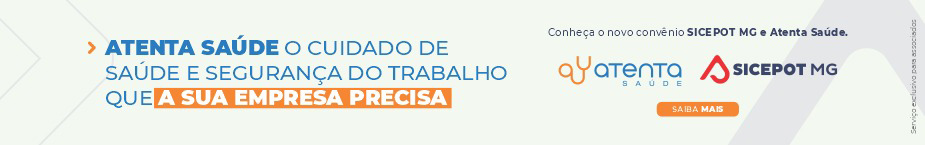 